Unit 3 Warm Up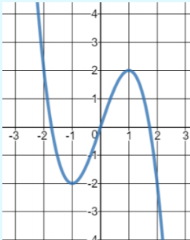 